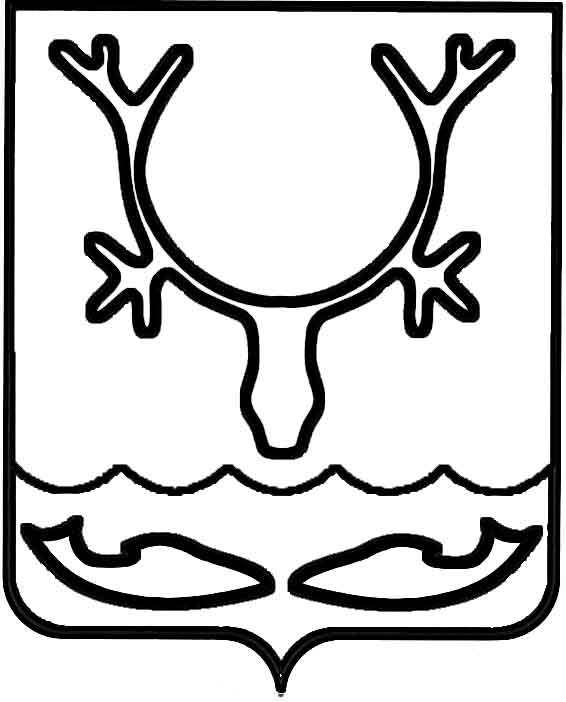 Администрация МО "Городской округ "Город Нарьян-Мар"ПОСТАНОВЛЕНИЕот “____” __________________ № ____________		г. Нарьян-МарО внесении изменений в состав межведомственной комиссии по переводу жилых помещений в нежилые помещения и нежилых помещений в жилые помещенияАдминистрация МО "Городской округ "Город Нарьян-Мар"П О С Т А Н О В Л Я Е Т:Внести в состав межведомственной комиссии по переводу жилых помещений в нежилые помещения и нежилых помещений в жилые помещения, утвержденный постановлением Администрации МО "Городской округ "Город Нарьян-Мар" от 16.08.2012 № 1727 (в редакции постановления от 25.06.2015               № 756), следующие изменения:Включить в состав комиссии и назначить председателем комиссии Бебенина Александра Борисовича, первого заместителя главы Администрации МО "Городской округ "Город Нарьян-Мар".Исключить из состава комиссии Динискину Е.А.Настоящее постановление вступает в силу со дня его подписания и подлежит официальному опубликованию.2108.2015976Глава МО "Городской округ "Город Нарьян-Мар" Т.В.Федорова